2023 Singapore HolidaysSingapore 2023 CalendarSingapore 2023 CalendarSingapore 2023 CalendarSingapore 2023 CalendarSingapore 2023 CalendarSingapore 2023 CalendarSingapore 2023 CalendarSingapore 2023 CalendarSingapore 2023 CalendarSingapore 2023 CalendarSingapore 2023 CalendarSingapore 2023 CalendarSingapore 2023 CalendarSingapore 2023 CalendarSingapore 2023 CalendarSingapore 2023 CalendarSingapore 2023 CalendarSingapore 2023 CalendarSingapore 2023 CalendarSingapore 2023 CalendarSingapore 2023 CalendarSingapore 2023 CalendarSingapore 2023 CalendarJanuaryJanuaryJanuaryJanuaryJanuaryJanuaryJanuaryFebruaryFebruaryFebruaryFebruaryFebruaryFebruaryFebruaryMarchMarchMarchMarchMarchMarchMarchSuMoTuWeThFrSaSuMoTuWeThFrSaSuMoTuWeThFrSa123456712341234891011121314567891011567891011151617181920211213141516171812131415161718222324252627281920212223242519202122232425293031262728262728293031AprilAprilAprilAprilAprilAprilAprilMayMayMayMayMayMayMayJuneJuneJuneJuneJuneJuneJuneSuMoTuWeThFrSaSuMoTuWeThFrSaSuMoTuWeThFrSa11234561232345678789101112134567891091011121314151415161718192011121314151617161718192021222122232425262718192021222324232425262728292829303125262728293030JulyJulyJulyJulyJulyJulyJulyAugustAugustAugustAugustAugustAugustAugustSeptemberSeptemberSeptemberSeptemberSeptemberSeptemberSeptemberSuMoTuWeThFrSaSuMoTuWeThFrSaSuMoTuWeThFrSa1123451223456786789101112345678991011121314151314151617181910111213141516161718192021222021222324252617181920212223232425262728292728293031242526272829303031OctoberOctoberOctoberOctoberOctoberOctoberOctoberNovemberNovemberNovemberNovemberNovemberNovemberNovemberDecemberDecemberDecemberDecemberDecemberDecemberDecemberSuMoTuWeThFrSaSuMoTuWeThFrSaSuMoTuWeThFrSa1234567123412891011121314567891011345678915161718192021121314151617181011121314151622232425262728192021222324251718192021222329303126272829302425262728293031Jan 1	New Year’s DayJan 2	New Year’s Day (substitute day)Jan 22	Chinese New YearJan 23	Chinese New YearJan 24	Chinese New Year (substitute day)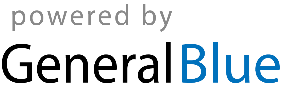 Apr 7	Good FridayApr 22	Hari Raya PuasaMay 1	Labour DayJun 2	Vesak DayJun 29	Hari Raya HajiAug 9	National DaySep 1	Presidential Election DayNov 13	DeepavaliDec 25	Christmas Day